A Few Starting GuidelinesDon’t run before you can walk!Plant only the vegetables you like to eat!Don’t plant it if you don’t know anything about it!Successful gardens require an abundance of sunshine6-8 hours per daySeeds vs. PlantsPlanting from SeedsSeeds should be clean and disease-free!Some diseases, such as black rot of cabbage, can attach to the seed coatOthers, like blackleg, are carried inside the seed of plants such as cabbage and cauliflowerFungicides present on the seed coats of corn, cucumbers and melon can harm the germinating plantsSeeds are classified by kind, cultivar, and strainKind – seeds from plants of a single vegetable, such as corn, carrot, or tomatoCultivar – different varieties of a single kind, generally differing in one or more features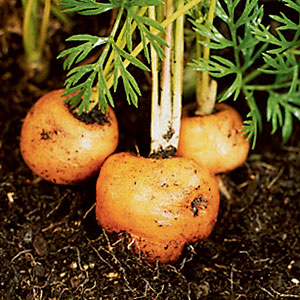 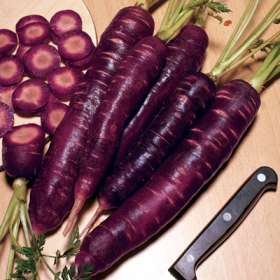 Strain -- different varieties of a single cultivarDickinson Field Pumpkin is the cultivar used in most commercial pumpkin pie mixes“Libby Select” is the strain selected for correct thickness and color of the edible flesh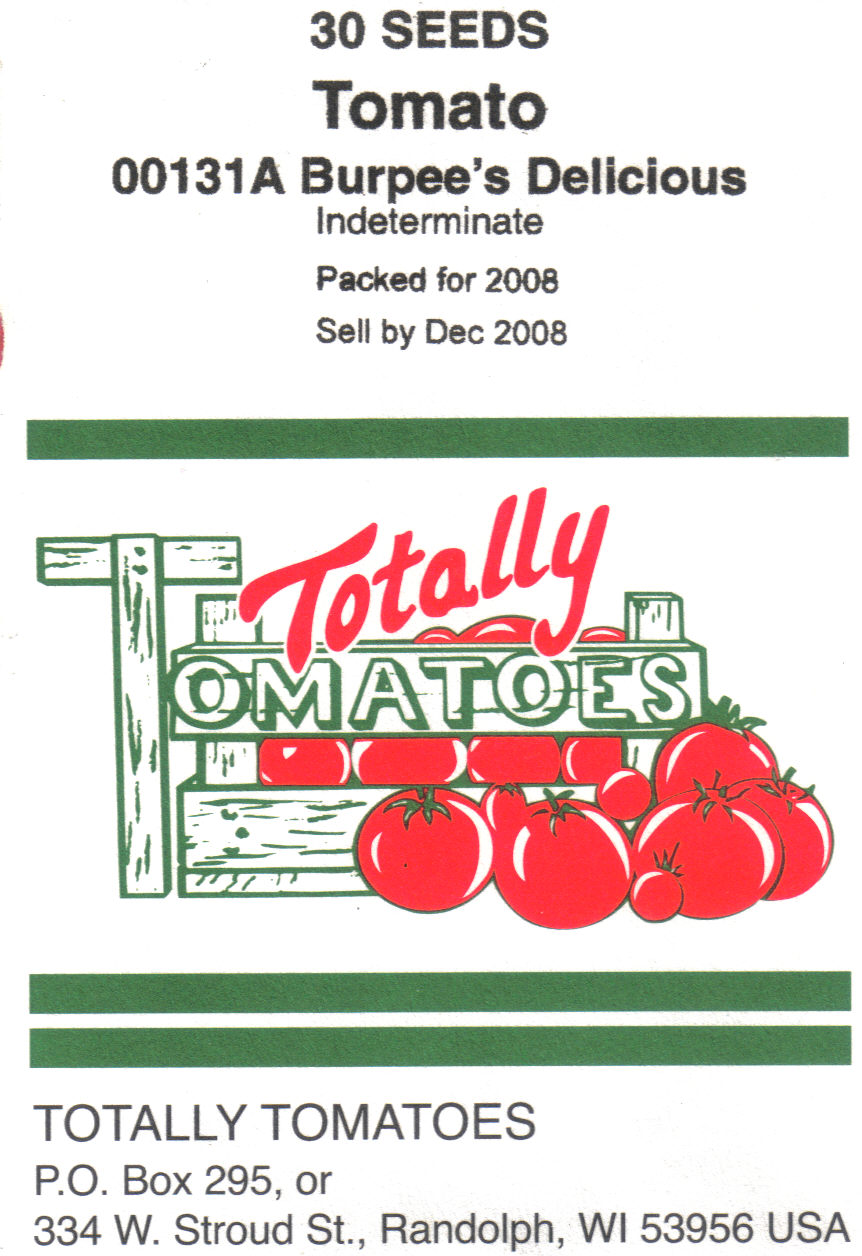 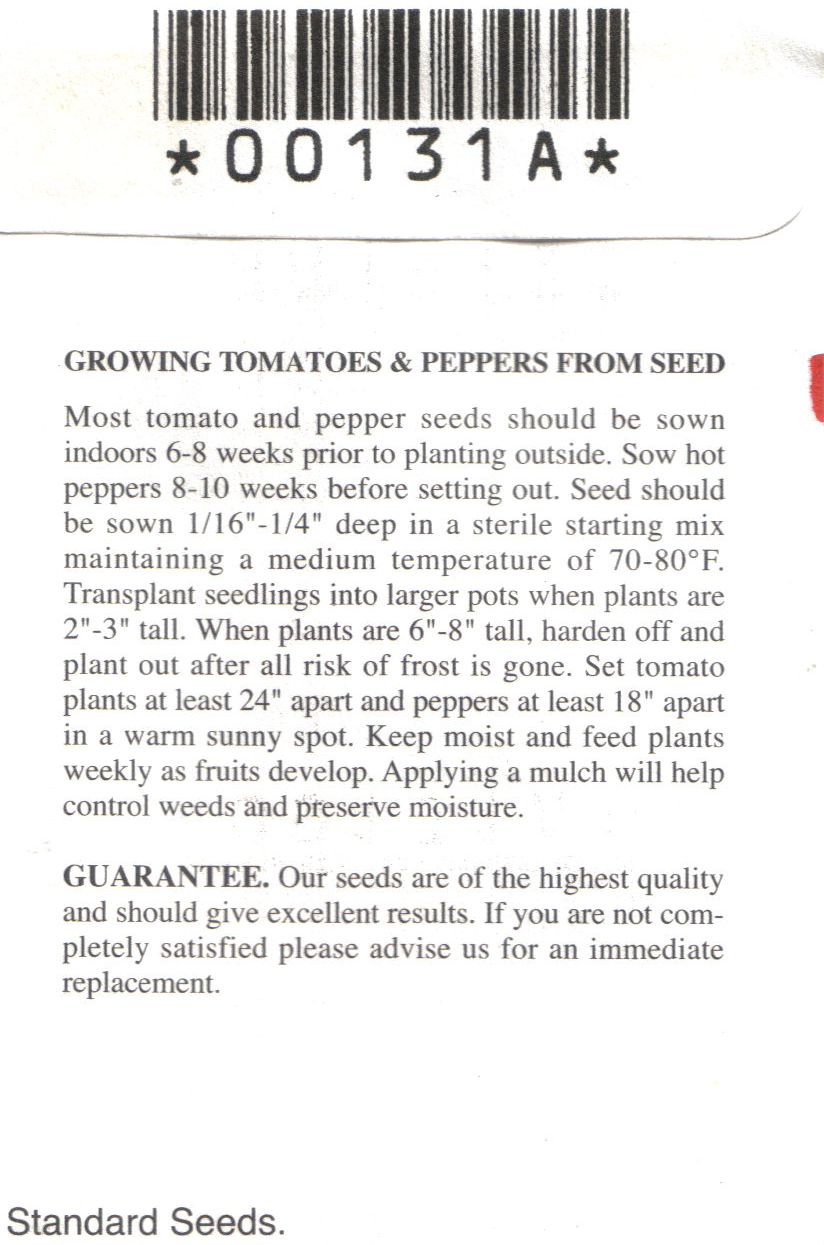 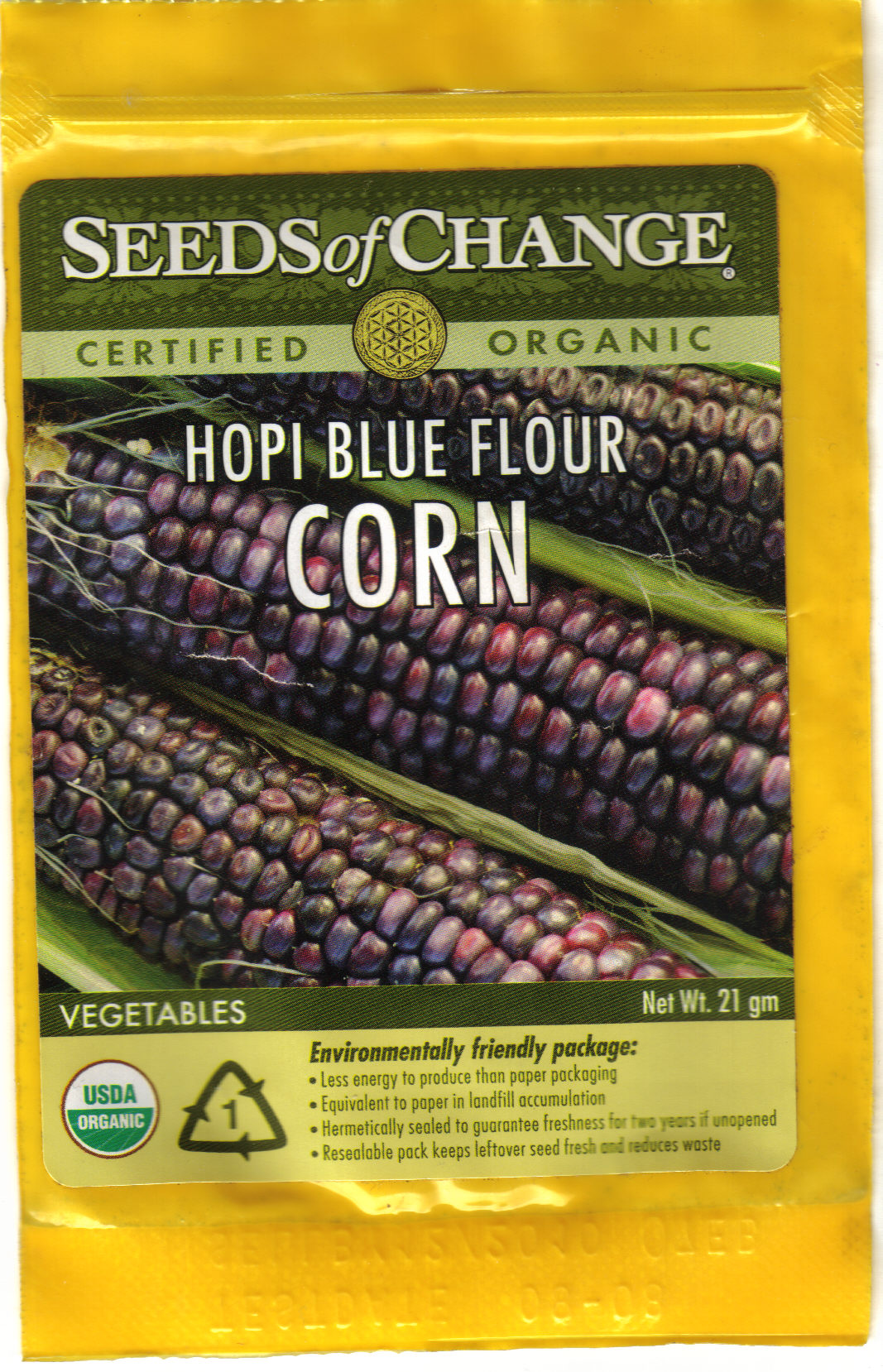 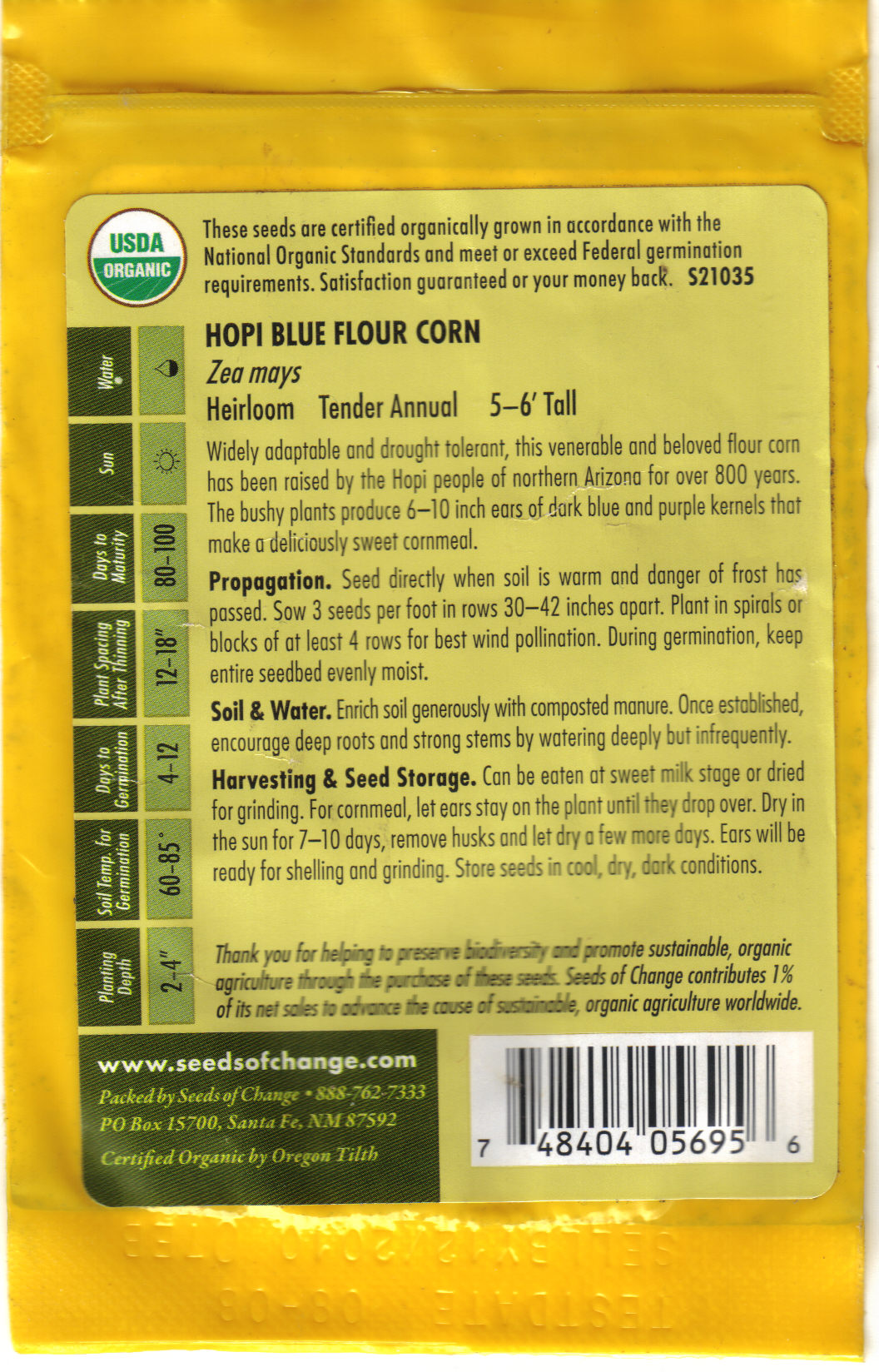 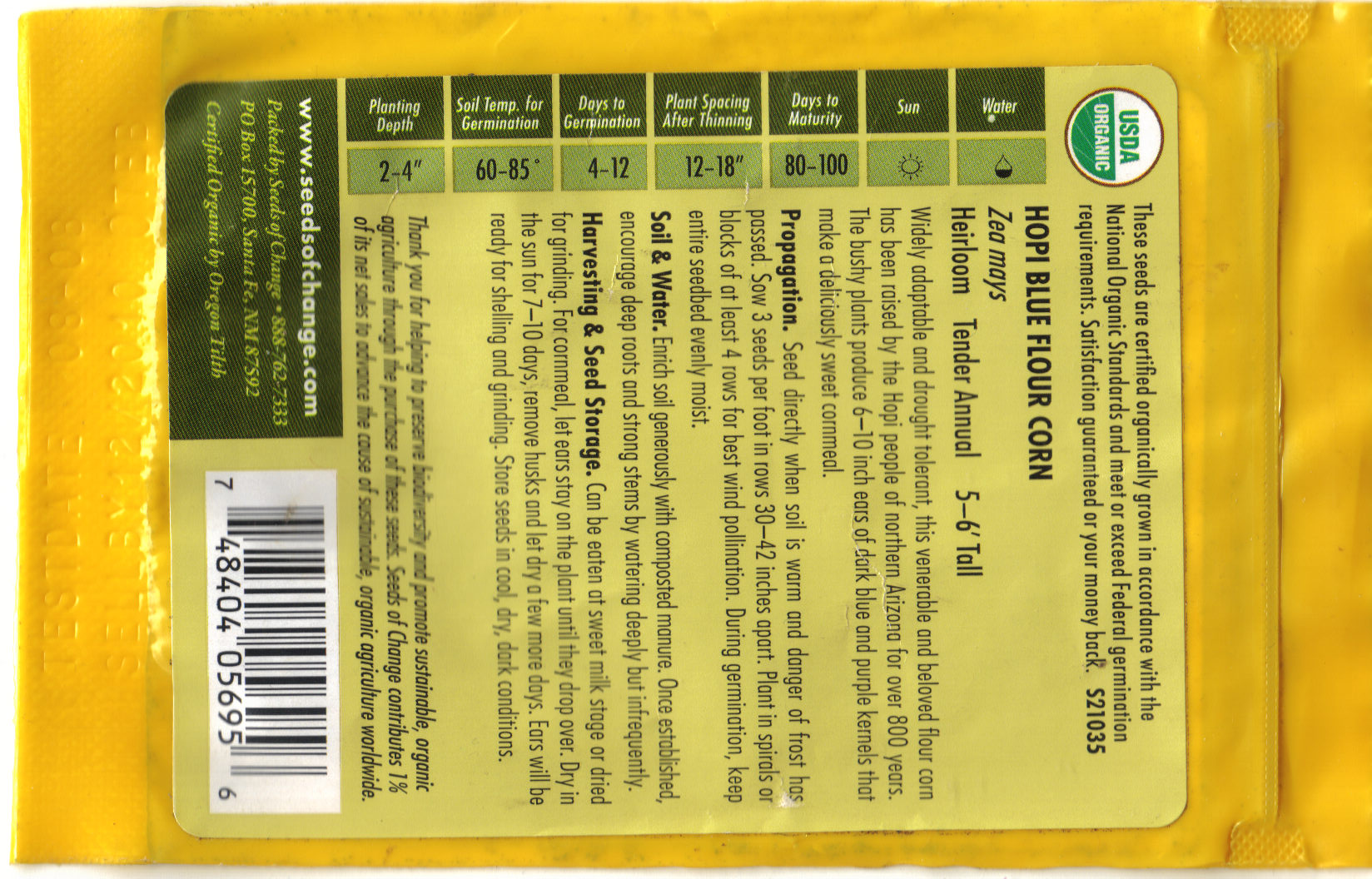 Vegetative Propagation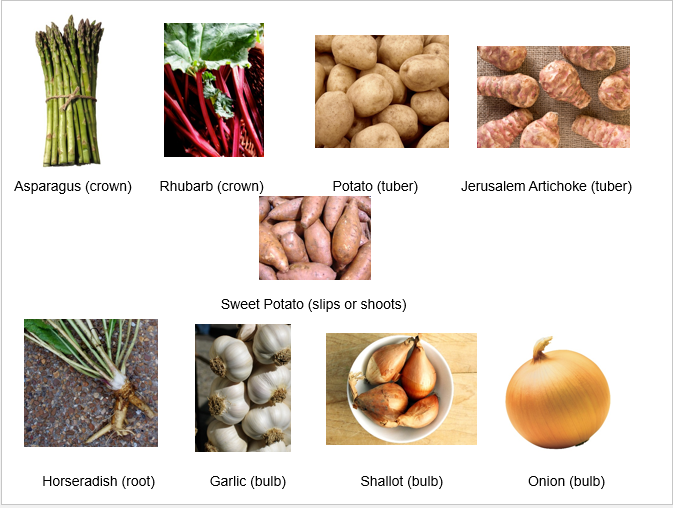 Advantages and Disadvantages of Vegetative PropagationWhere Should I Locate the Garden?Locate your garden where it will get at least 6 hours of sun per day!  The optimum conditions to achieve this are on the south side of the house.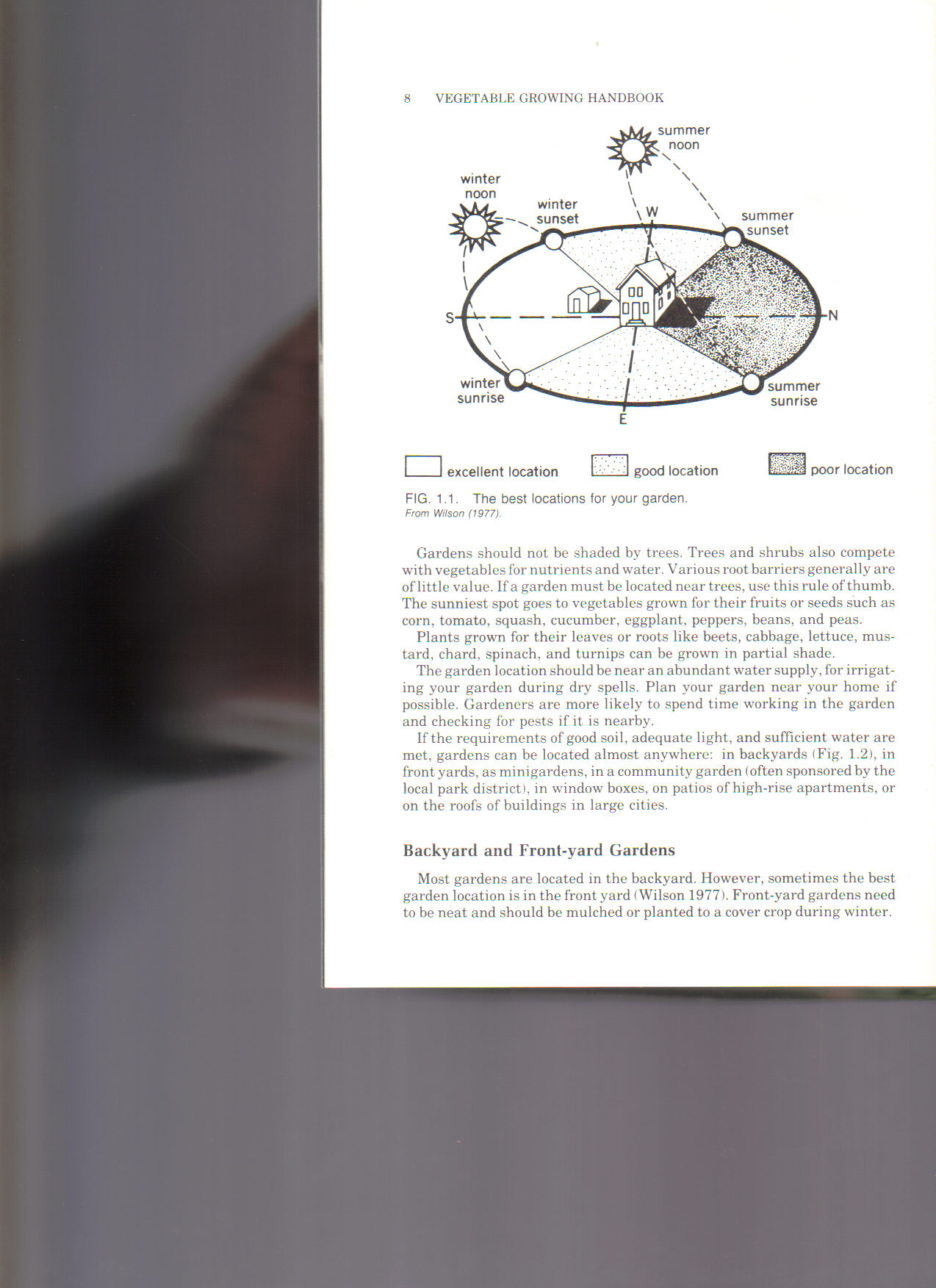 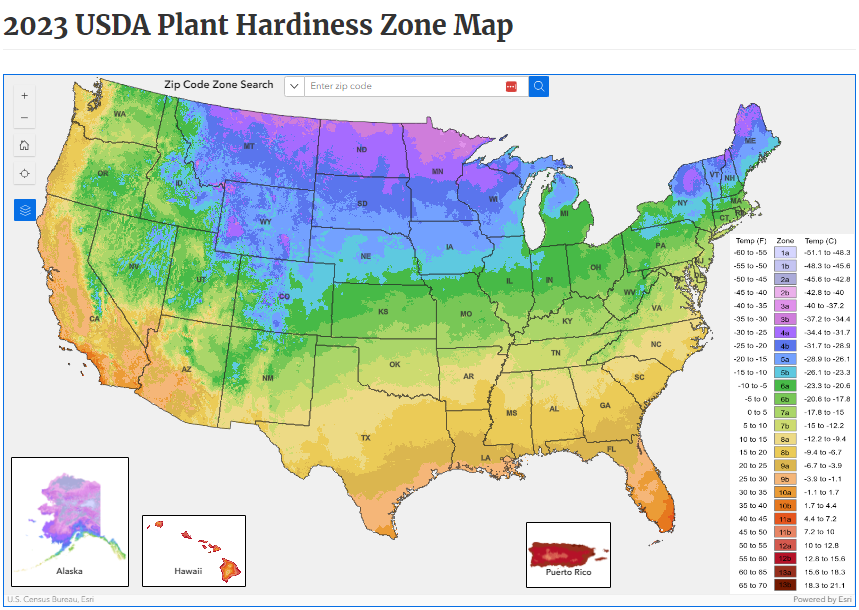 Average First and Last Frost Dates
for IllinoisAverage First and Last Frost Dates
for MissouriPlanning the GardenReview last year’s gardenDecide what you want to plant this yearConsider space availableCan you make use of other areas?Tried and true vs. something newResearch before you plantSketch out your garden planGuideline for Vegetable Planting TimesHow Much Should You Plant?HoeIrrigation Equipment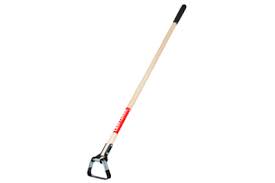 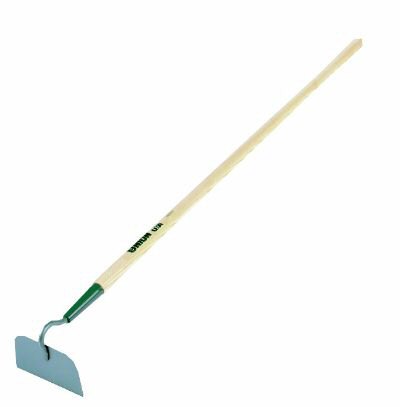 Rake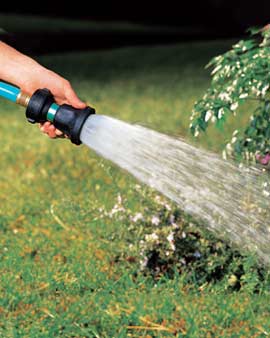 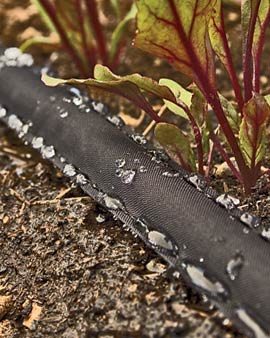 Shovel or Spade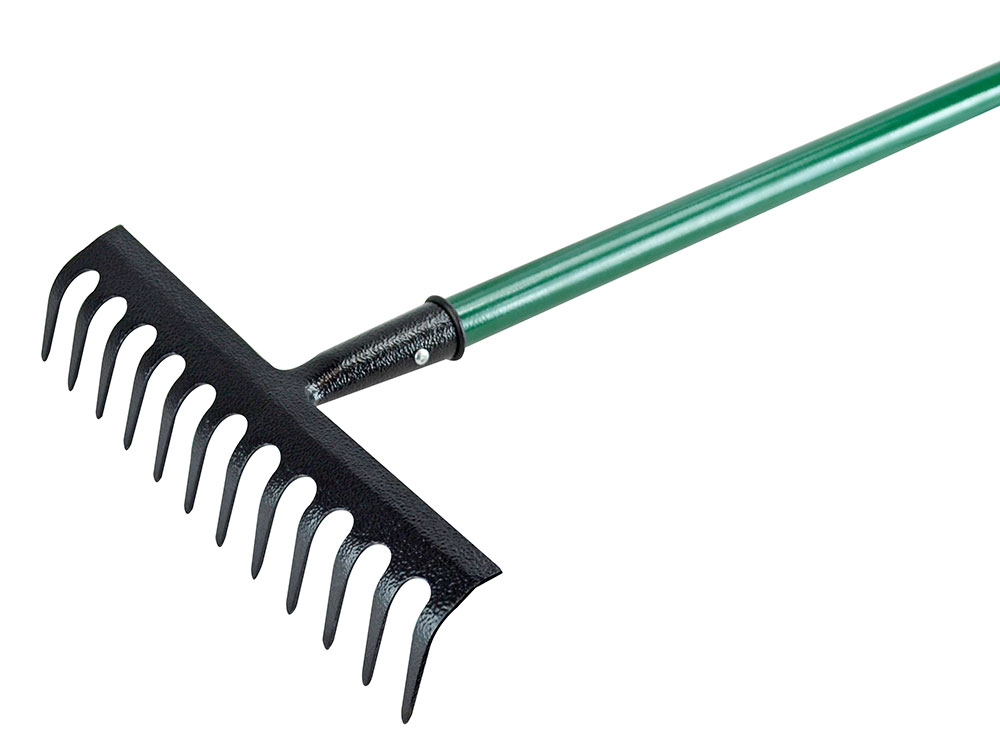 Trowel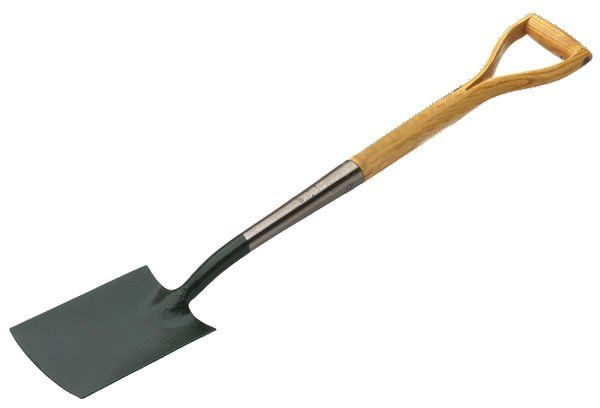 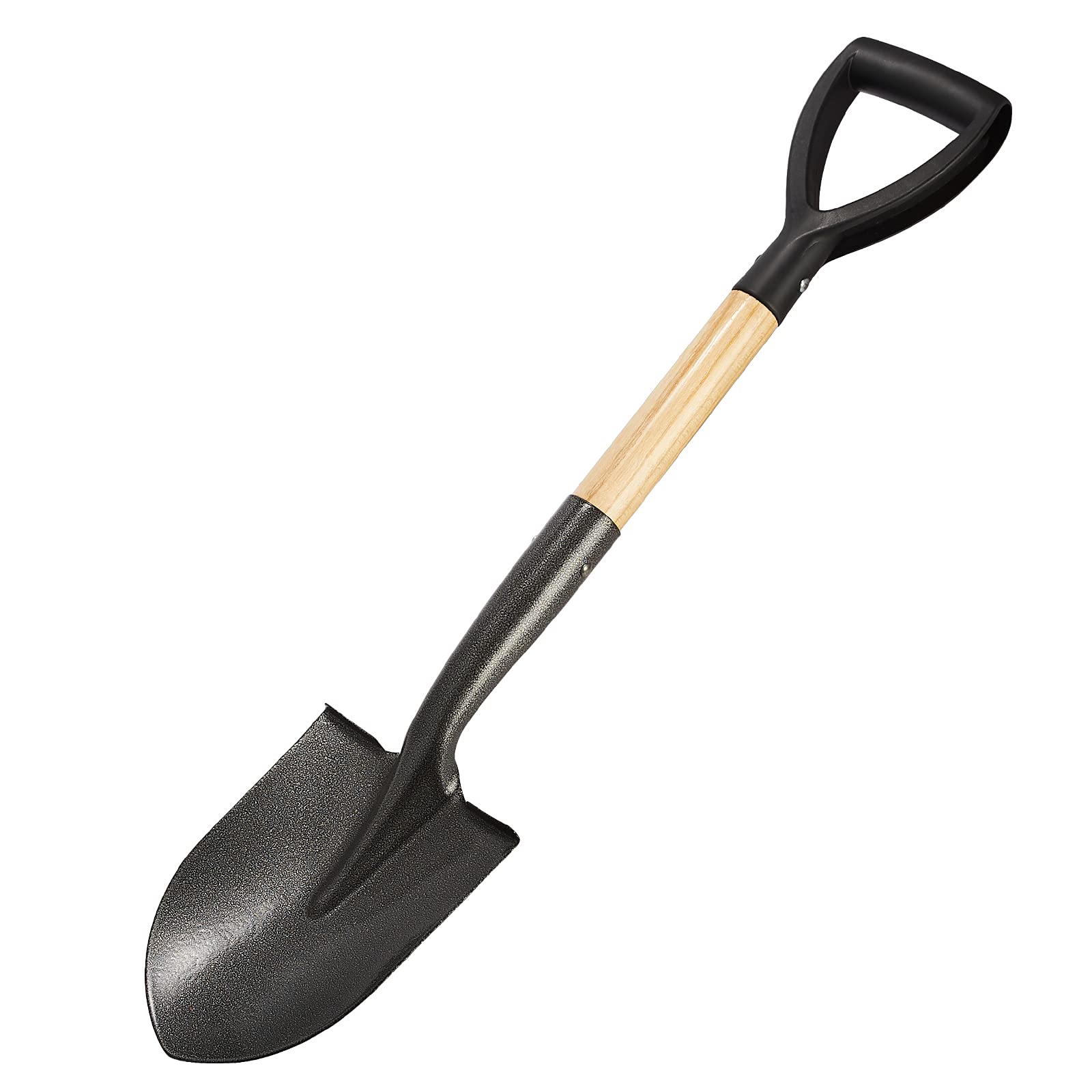 String, Stakes, and Measuring Devices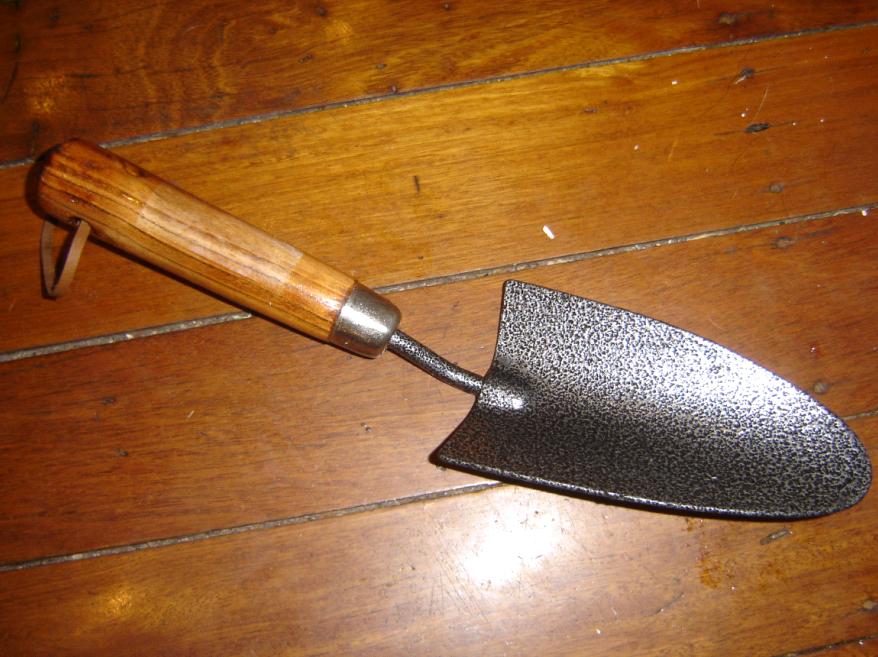 Sprayer or Duster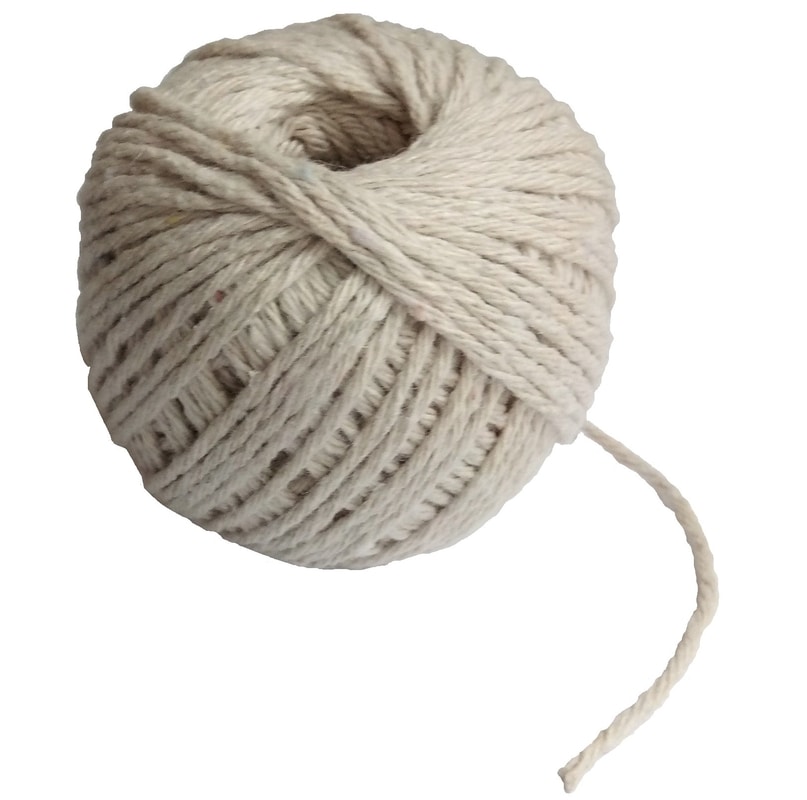 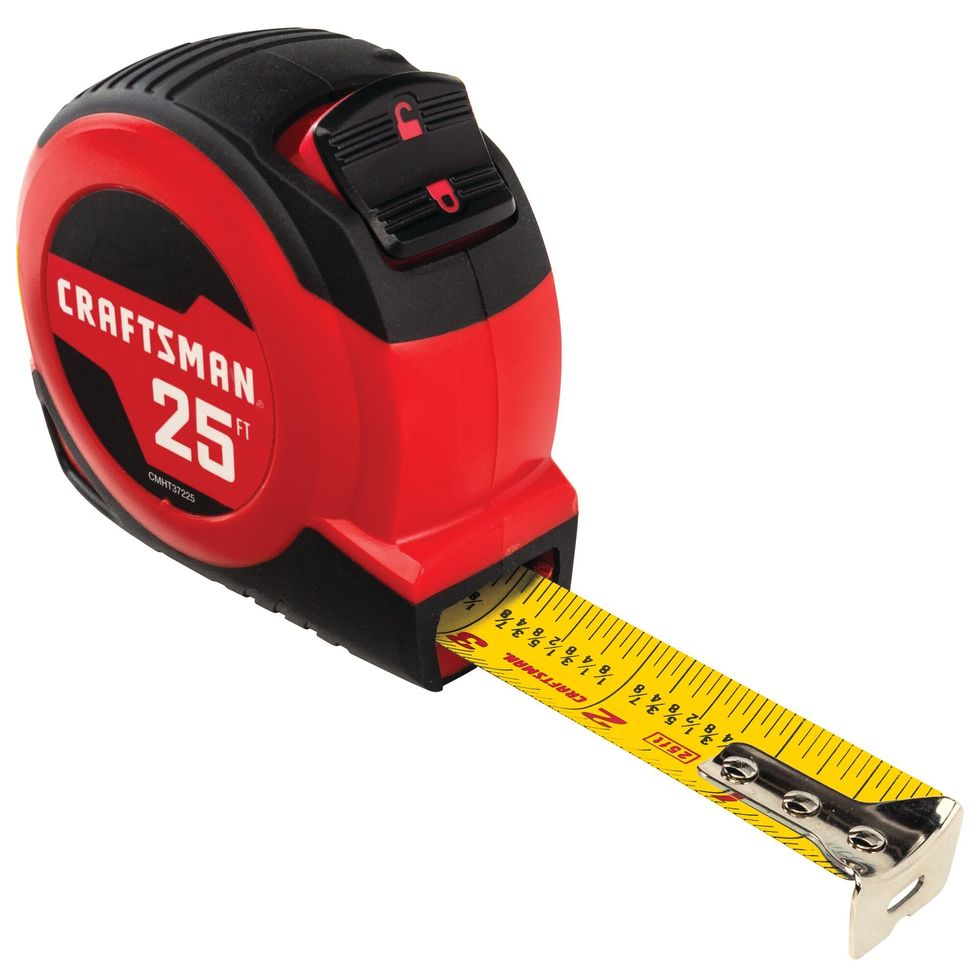 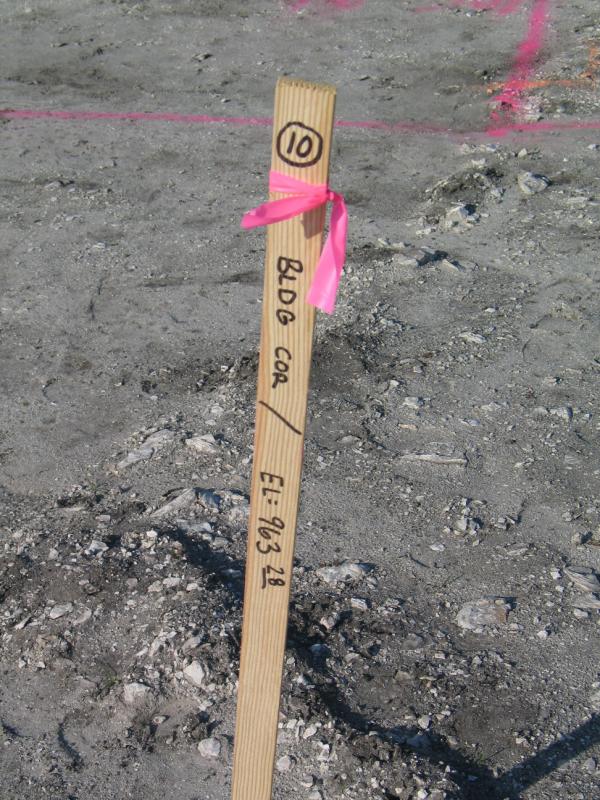 Hand Cultivator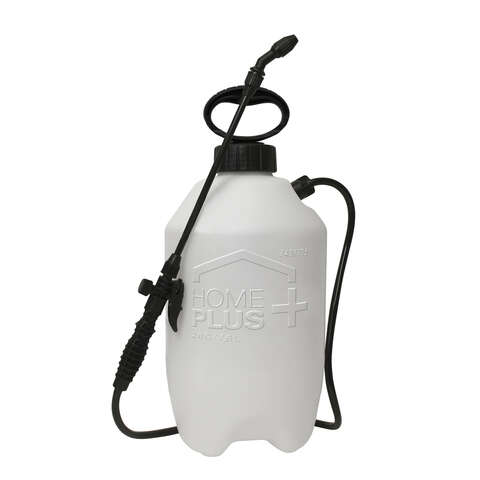 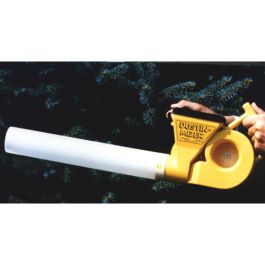 Seeder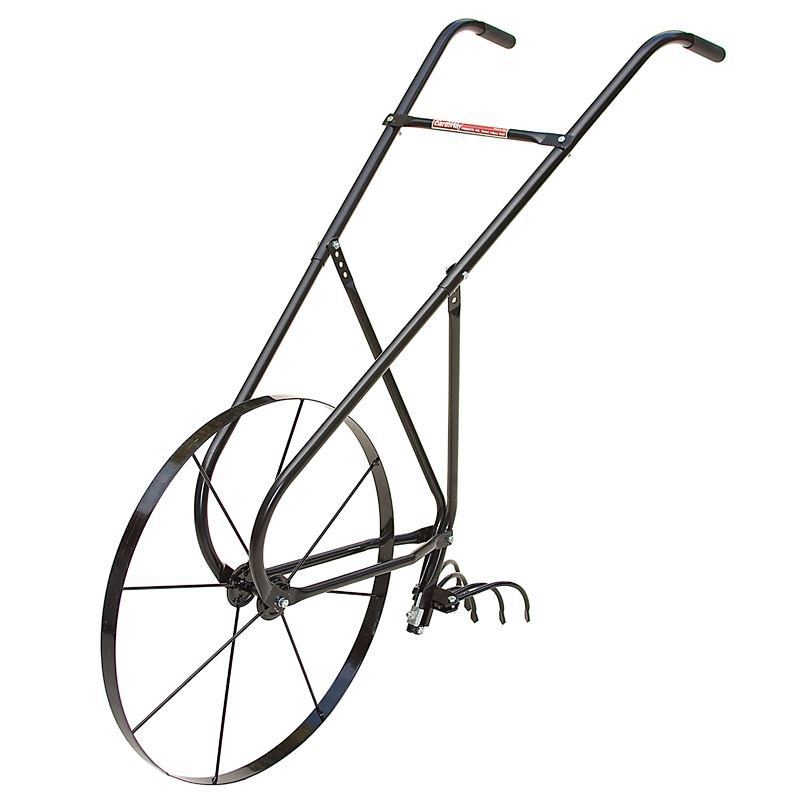 Fertilizer Application Device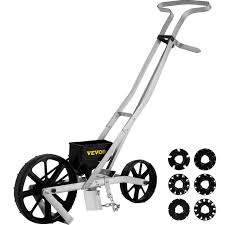 Rotary Tiller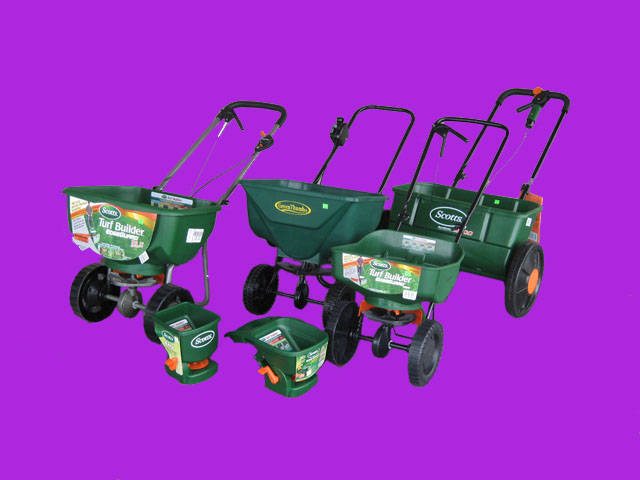 Chipper Shredder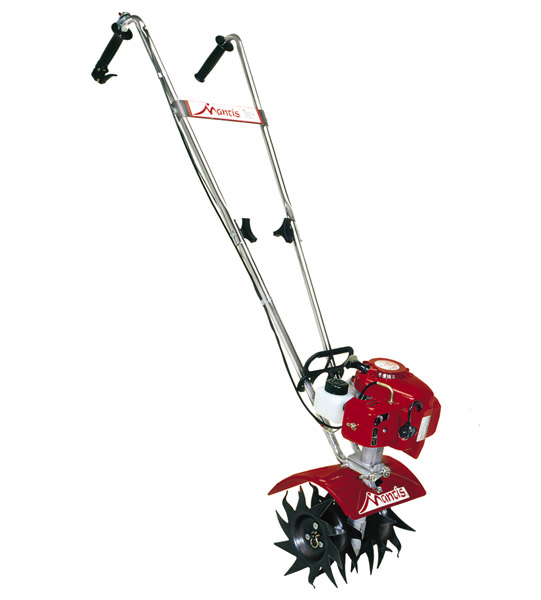 Soil CompositionThree Types of Mineral Soils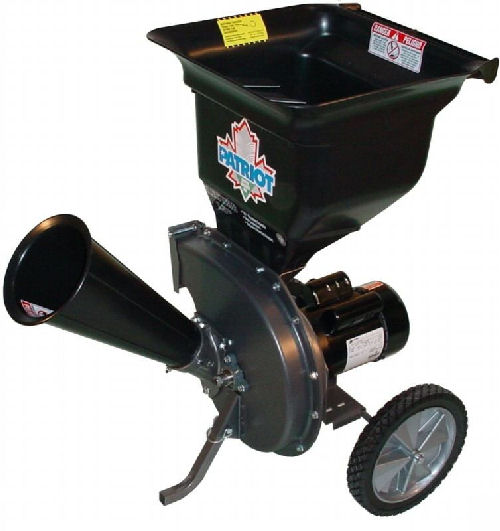 Questions? Contact Me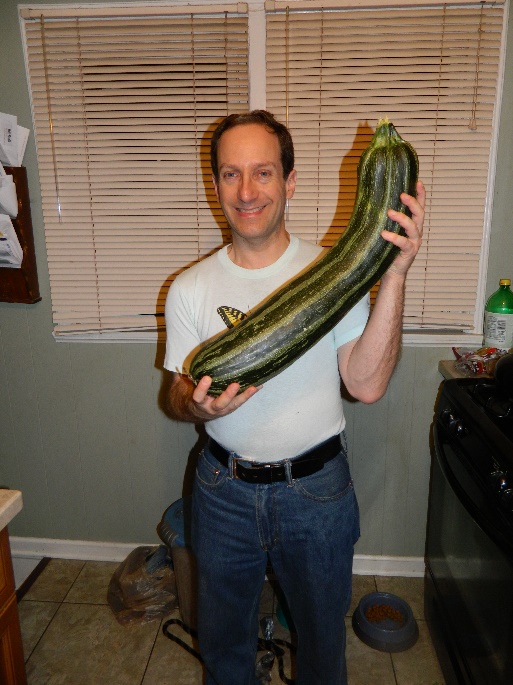 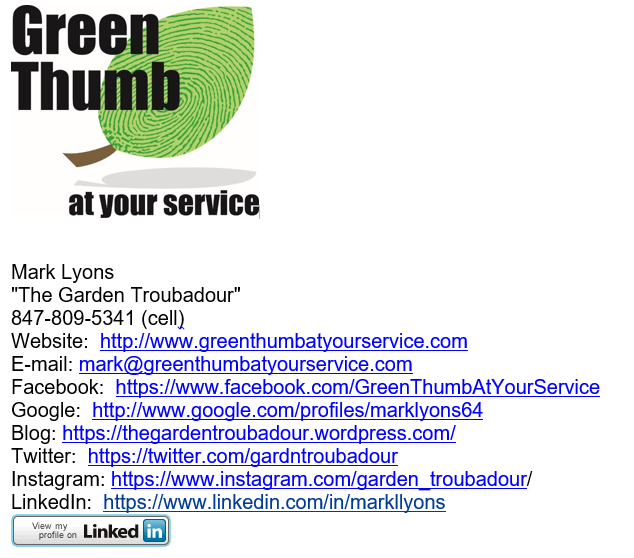 Seed AdvantagesSeed DisadvantagesRelatively inexpensiveMaximum numbers of plants can be obtained from seedCan grow cultivars and varieties which may not be available locallyCan avoid the problem of purchasing diseased plantsWith proper storage, seeds can last several years and can be re-usedSome seeds require additional preparation before planting, e.g. soaking, scarification, etc.Can be washed away by a heavy rainSeeds and developing seedlings can be eaten by birds, rodents, insects, etc.Danger of transplant shock if you start seeds indoorsAdvantagesDisadvantagesThe offspring are genetically identical, which allows for preservation of advantageous traitsBecause only one parent is required, it eliminates the need for special mechanisms such as pollinationTubers, bulbs, roots, etc. are better able to withstand unfavorable conditions than seedsPlants that do not produce viable seeds (potatoes, asparagus, garlic, horseradish, etc.) can be more easily reproducedPlants can lose vigor, as there is no genetic variation.  As a result, they are more susceptible to species-specific diseases that can destroy the whole crop (e.g. potato blight)Vegetative propagation produces large numbers of plants, which can result in overcrowding and lack of nutrientsCitySpringFallAledo4/2910/144/810/264/1711/14/1410/214/2310/184/3010/124/2010/174/2210/17CitySpringFallColumbia4/1210/25Independence4/1610/22Joplin4/1610/21Kansas City4/1010/29Springfield4/1010/22St. Joseph4/2510/10St. Louis4/1210/22Vegetable Planting ClassificationDescriptionPlanted from SeedPlanted VegetativelyVery Hardy VegetablesCan be planted in the spring, 4-6 weeks before the average date of the last frostCollardsKaleKohlrabiLettuceOnionsPeasRutabagaSalsifySpinachTurnipAsparagusBroccoliBrussels sproutsCabbageHorseradishPotatoRhubarbFrost-Tolerant VegetablesPlanted in the spring, 2-3 weeks before the average date of the last frostBeetsCarrotsChardHerbsMustardParsnipRadishesCauliflowerChinese cabbageHerbsTender VegetablesPlanted in the spring, on the average date of the last frostSnap beansSummer squashSweet cornTomatoesWarmth-Requiring VegetablesThese plants will germinate only when the soil is warm.  They should be planted 1-2 weeks after the average date of the last frost in springCucumberLima beansMuskmelonOkraPumpkinSouthern peasWatermelonWinter squashEggplantPepperSweet potatoMedium Heat-Tolerant VegetablesThese are good for planting in the summer.  They should be planted 1-2 weeks after the average date of the last frost in springBeansChard spinachSquashSweet cornVegetableAverage Yield Per 100 ft. of rowLima Bean (bush)1 bushel shelled (32 lb.)Lima Bean (pole)2 bushel (32 lb.)Snap Bean (bush)1.5 bushel shelled (30 lb.)Snap Bean (pole)2 bushel (30 lb.)Beets100 lb.Broccoli70 headsCabbage85 headsCantaloupe120 melonsCarrots150 lb.Cauliflower60 headsChinese Cabbage100 headsCollards175 lb.Corn120 earsCucumber170 lb.Eggplants150 lb.Garlic350 headsKohlrabi75 lb.Lettuce100 headsMustard100 bunchesOkra 175 lb. (6 bu., 30 lb.)Onions (dry)220 lb.Peas (southern)20 lb., shelledPeas (English)40 lb.Peas (snow)65 lb.Pepper (belle)125 lb.Pepper (cubanelle)200 lb.Potato (Irish)200 lb.Potato (sweet)200 lb.Pumpkin150 lb.Radish30 lb.Rutabaga90 lb.Shallot (green)350 bunchesSpinach40 lb.Squash (summer)80 lb.Squash (winter)150 lb.Strawberries170 lb.Tomatoes250 lb.Tomatoes (cherry)450 lb.Turnips100 bunchesWatermelons (20 lb. each)20 melonsSoil TypeCharacteristics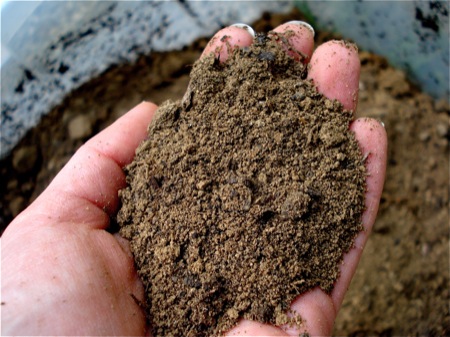 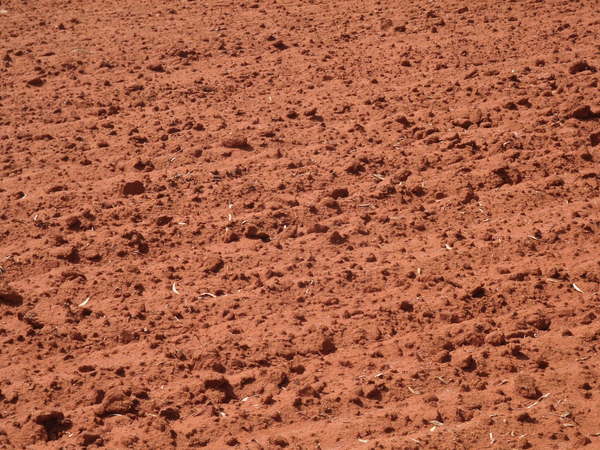 Contain <15% silt or clayWell-aeratedDry out and warm up quicklyLow in fertility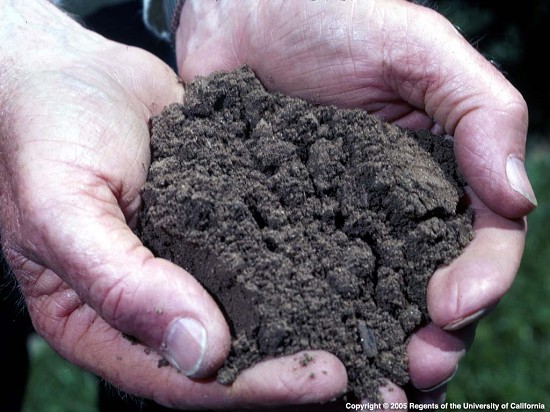 Contain <20% clay, 30-50% silt, and 30-50% sandIdeal for most vegetablesContain 20-30% clayRetain water and dry slowly; difficult to cultivate properlyPoor root growth due to small air spacesCrust easily, reducing plant growth, since they have difficulty breaking through the surface